Supplementary file 1: AppendicesAppendix ATest and filler sentences in Experiment 1: 8 test sentences including 4 conditional donkey sentences (1-4) and 4 relative-clause donkey sentences (5-8); 8 filler sentences including 4 sentences (9-12) under the conditional donkey sentence condition and 4 sentences (13-16) under the relative-clause donkey sentence condition.Ruguo  nongfu   yang-le    gou,  ta   jiu   dai   ta   qu     gongyuan.if     farmer    raise-ASP   dog   he   then  take  it   go-ASP  park‘If a farmer owned a dog, he took it to the park.’Ruguo  huluwa        jian-le    taozi,  ta   jiu   ba    ta  songgei-leif      Cucurbita doll  pick-ASP  peach  he  then  BA    it  give-to-ASPyeye.Grandpa‘If a Cucurbita doll picked up a peach, he gave it to Grandpa.’Ruguo  haidao  qiang-le     jinbi,       ta  jiu    ba  ta  cangdao-leif       pirate   snatch-ASP  golden coin  he  then  BA  it  hide-to-ASPwuding  shang.roof     above‘If a pirate snatched a golden coin, he hid it above the roof.’Ruguo yingxiong zhuadao huaidan, ta  jiu  ba  ta  songdao-le  jingchaju.if     hero     catch   bad guy  he  then  BA  him take-to-ASP  police station‘If a hero caught a bad guy, he took him to the police station.’Mei-ge   jian-le   tangguo  de  yang  dou  ba  ta  huangei-le  huitailang.every-CL  pick-ASP  Candy   DE  goat   all   BA  it  return-ASP  Wolffy‘Every goat who picked up a candy returned it to Wolffy.’Mei-ge  zuo-le    binggan  de  meirenyu  dou ba ta songgei-le   xiaoyu.every-CL make-ASP  biscuit   DE  mermaid   all  BA it give-to-ASP  Little Fish‘Every mermaid who made a biscuit gave it to Little Fish.’Mei-ge   de-le   jiangpai  de  xiongmao dou ba  ta  songgei-le   mama.every-CL  win-ASP medal   DE  panda    all  BA  it  give-to-ASP  Mom‘Every panda who won a medal gave it to Mom.’Mei-ge   mai-le  pingguo  de maomaochong dou ba  ta  songgei-le  yaojing.every-CL  buy-ASP apple    DE caterpillar    all  BA  it  give-to-ASP  Spirit‘Every caterpillar who bought an apple gave it to Spirit.’a. Wangbobo  yang-le  liang-tiao  gou.                          (T)Wang uncle  raise-ASP two-CL    dog‘Uncle Wang raised two dogs.’b. Sunbobo  yang-le   yi-tiao  gou.                              (F)Sun uncle  raise-ASP  one-CL  dog‘Uncle Sun raised one dog.’a. Dawa zai   guoyuan  li   jian-le    liang-ge  taozi.             (T)Dawa LOC   orchard   in  pick-ASP   two-CL   peach‘Dawa picked up two peaches in the orchard.’b. Siwa zai   guoyuan  li   jian-le    yi-ge   taozi.                (F)  Siwa LOC  orchard   in   pick-ASP  one-CL  peach  ‘Siwa picked up one peach in the orchard.’a. Jiekechuanzhang qiang-le    liang-ge  jinbi.                      (T)Captain Jack     snatch-ASP   two-CL   golden coin‘Captain Jack snatched two golden coins.’b. heihaidao  qiang-le     yi-ge  jinbi.                            (F)  Black Pirate snatch-ASP  one-CL  golden coin  ‘Black Pirate snatched one golden coin.’a. Zhizhuxia  zhuadao-le  liang-ge  huaidan.                       (T)Spiderman  catch-ASP   two-CL    bad guy‘Spiderman caught two bad guys.’b. Meiguoduizhang  zhuadao-le  yi-ge   huaidan.                    (F)  Captain America  catch-ASP    one-CL  bad guy  ‘Captain America caught one bad guy.’a. Mei-ge   meirenyu  dou  canjia-le         bisai.                 (T)every-CL  mermaid   all   participate-in-ASP  competition‘Every mermaid participated in the competition.’b. Mei-ge   meirenyu  dou  zuo-le     binggan.                     (F)every-CL  mermaid   all   make-ASP   biscuit‘Every mermaid made biscuits.’a. Mei-zhi  yang  dou  qu  jiaoyou-le.                             (T)every-CL  goat   all   go  outing-ASP‘Every goat went for the outing.’b. Mei-zhi  yang  dou  jiandao-le  tangguo.                         (F)  every-CL  goat   all   pick-ASP   candy  ‘Every goat picked up candies.’a. Mei-ge   xiongmao  dou  canjia-le         yundonghui.           (T)every-CL  panda      all   participate-in-ASP  sports meeting‘Every panda participated in the sports meeting.’b. Mei-ge   xiongmao  dou  de-le      jiangpai.                     (F)  every-CL  panda      all   win-ASP    medal  ‘Every panda won medals.’a. Mei-ge  maomaochong  dou  qu-le     jishi.                     (T)every-CL  caterpillar      all   go-ASP     market‘Every caterpillar went to the market.’b. Mei-ge  maomaochong  dou  mai-le    pingguo.                  (F)  every-CL caterpillar      all   buy-ASP   apple‘Every caterpillar bought apples.’Appendix BTest and filler sentences in Experiment 2: 8 test sentences including 4 donkey sentences (1-4) in Context A and 4 donkey sentences (5-8) in Context B; 8 filler sentences including 4 sentences (9-12) in the Context A condition and 4 sentences (13-16) in the Context B condition.Meiyou renhe yi-ge  yang-le  gou  de  nongfu  ba  ta  dai qu-le  gongyuan.no     any  one-CL raise-ASP dog  DE  farmer  BA  it  take to-ASP park‘No farmer who has raised a dog took it to the park.’Meiyou renhe yi-ge  jian-le  taozi  de  huluwa      ba  ta  songgei-le  no     any  one-CL pick-ASP peach DE  Cucurbita doll BA  it   give-to-ASP yeye.Grandpa‘No Cucurbita doll who has picked up a peach gave it to Grandpa.’Meiyou renhe yi-ge   qiang-le   jinbi     de haidao  ba   ta  cangdao-le no     any   one-CL  snatch-ASP golden coin DE pirate  BA   it  hide-to-ASP wuding shang.roof   above‘No pirate who has snatched a golden coin hid it above the roof.’Meiyou renhe yi-ge  zhua-le   huaidan  de   yingxiong ba  ta  songdao-le no     any  one-CL catch-ASP bad guy  DE  hero     BA  it  send-to-ASP jingchaju.police station‘No hero who has caught a bad guy sent it to the police station.’Meiyou renhe yi-ge  zuo-le    binggan  de  meirenyu  ba  ta  songgei-le  no     any  one-CL make-ASP  biscuit   DE  mermaid   BA  it  give-to-ASP xiaoyu.Little Fish‘No mermaid who has made a biscuit gave it to Little Fish.’Meiyou renhe  yi-ge  jian-le    tangguo de  yang  ba  ta  huangei-le no     any    one-CL pick-ASP  candy  DE  goat   BA  it  return-ASP huitailang. Wolffy‘No goat who has picked up a candy returned it to Wolffy.’Meiyou renhe   yi-ge  de-le    jiangpai  de  xiongmao ba ta  songgei-le no     any    one-CL  win-ASP  medal  DE  panda    BA it  give-to-ASP baba.Dad‘No panda who has won a medal gave it to Dad.’Meiyou renhe  yi-ge  mai-le   pingguo de maomaochong ba  ta  songgei-le no     any    one-CL buy-ASP  apple   DE caterpillar    BA  it  give-to-ASP yaojing.Spirit ‘No caterpillar who has bought an apple gave it to Spirit.’a. Meiyou renhe  yi-ge   nongfu  yang-le    gou.                     (F)no     any   one-CL  farmer   raise-ASP   dog‘No farmer raised any dog.’b. Meiyou renhe  yi-tiao  gou   shi  Sunbobo   de.                   (T)no     any   one-CL  dog    be  Uncle Sun  DE-poss‘No dog belongs to Uncle Sun.’a. Meiyou renhe  yi-ge   huluwa       jian-le    taozi.               (F)no      any   one-CL  Cucurbita doll  pick-ASP   peach‘No Cucurbita doll picked up any peach.’b. Meiyou renhe  yi-ge    taozi   shi  Siwa  de.                     (T)no     any    one-CL   peach  be  Siwa   DE-poss‘No peach belongs to Siwa.’a. Meiyou renhe  yi-ge  haidao  qiang-le     jinbi.                   (F)no     any    one-CL pirate   snatch-ASP  golden coin‘No pirate snatched any golden coin.’b. Meiyou renhe  yi-ge    jinbi       shi  Heihaidao    de.           (T)no     any   one-CL  golden coin   be  Black Pirate   DE-poss‘No golden coin belongs to Black Pirate.’a. Meiyou renhe  yi-ge   yingxiong  zhuadao-le  huaidan.             (F)no     any    one-CL  hero       catch-ASP    bad guy‘No hero caught any bad guy.’b. Meiyou renhe  yi-ge   huaidan  zai   silou      zuo  huai  shi.    (T)no     any   one-CL  bad guy  LOC  fourth floor  do   bad   thing‘No bad guy did bad things on the fourth floor.’a. Meiyou renhe  yi-ge  meirenyu  zuo-le     binggan.               (F)no     any    one-CL mermaid   make-ASP  biscuit‘No mermaid made any biscuit.’b. Meiyou renhe  yi-ge  binggan  shi  zimeirenyu      de.           (T)no     any    one-CL biscuit   be  Purple Mermaid   DE-poss‘No biscuit belongs to Purple Mermaid.’a. Meiyou renhe  yi-ge  yang jiandao-le  tangguo.                    (F)no     any    one-CL goat pick-ASP    candy‘No goat picked up any candy.’b. Meiyou renhe  yi-ge  tangguo  bei lanyangyang  jiandao-le.         (T)no     any   one-CL candy    BEI Lazy Goat    pick-ASP‘No candy was picked up by Lazy Goat.’a. Meiyou renhe  yi-ge  xiongmao  de-le     jiangpai.                (F)no     any    one-CL  panda     win-ASP  medal‘No panda won any medal.’b. Meiyou renhe  yi-ge  jiangpai  shi  fenxiongmao   de.            (T)  no     any   one-CL medal    be  Pink Panda     DE-poss  ‘No medal belongs to Pink Panda.’a. Meiyou renhe  yi-ge  maomaochong  mai-le    pingguo.           (F)no     any    one-CL caterpillar      buy-ASP  apple‘No caterpillar bought any apple.’b. Meiyou renhe  yi-ge  pingguo shi  fenmaomaochong de.             (T)  no     any    one-CL apple   be  Pink Caterpillar  DE-poss  ‘No apple belongs to Pink Caterpillar.’Supplementary file 2: Tables and figuresTable 1: Two types of story contexts in Experiment 2Figure 1: Final scene of the example story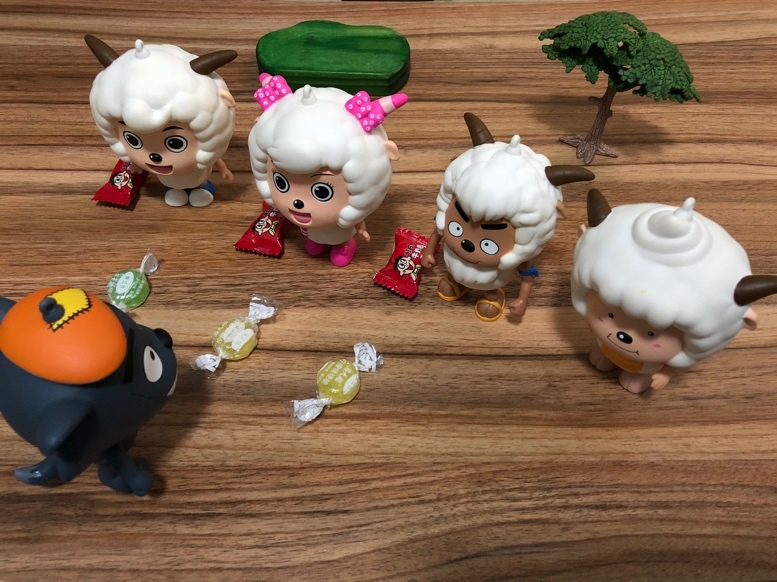 Figure 2: Mean acceptance rates of the conditional and relative-clause donkey sentences by Mandarin-speaking children and adults in UE context; Error bars indicate SEs.Figure 3: Mean rejection rates of the test sentences in the two types of contexts by Mandarin-speaking children and adults in DE context; Error bars indicate SEs.Four goatsNumber and distribution of candies among the goatsNumber and distribution of candies that were returned to Wolffy by the goatsNumber and distribution of candies that were not returned to WolffyA202B202C211D000Context A—Universal reading: T     Existential reading: FContext A—Universal reading: T     Existential reading: FContext A—Universal reading: T     Existential reading: FContext A—Universal reading: T     Existential reading: FFour goatsNumber and distribution of candies among the goatsNumber and distribution of candies that were returned to Wolffy by the goatsNumber and distribution of candies that were not returned to WolffyA211B211C211D000Context B—Universal reading: T     Existential reading: FContext B—Universal reading: T     Existential reading: FContext B—Universal reading: T     Existential reading: FContext B—Universal reading: T     Existential reading: F